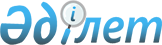 Елді мекендегі салық салу объектісінің орналасқан жерін ескеретін аймаққа бөлу коэффициенттерін бекіту туралыБатыс Қазақстан облысы Орал қаласы әкімдігінің 2020 жылғы 31 желтоқсандағы № 2532 қаулысы. Батыс Қазақстан облысының Әділет департаментінде 2020 жылғы 31 желтоқсанда № 6755 болып тіркелді
      Қазақстан Республикасының 2017 жылғы 25 желтоқсандағы "Салық және бюджетке төленетін басқа да міндетті төлемдер туралы (Салық кодексі)" Кодексін және Қазақстан Республикасының 2001 жылғы 23 қаңтардағы "Қазақстан Республикасындағы жергілікті мемлекеттік басқару және өзін-өзі басқару туралы" Заңын басшылыққа ала отырып, қала әкімдігі ҚАУЛЫ ЕТЕДІ:
      1. Осы қаулының қосымшасына сәйкес елді мекендегі салық салу объектісінің орналасқан жерін ескеретін аймаққа бөлу коэффициенттері бекітілсін.
      2. Орал қаласы әкімдігінің 2018 жылғы 25 мамырдағы № 1342 "Елді мекендегі салық салу объектісінің орналасқан жерін ескеретін аймаққа бөлу коэффициенттерін бекіту туралы" (Нормативтік құқықтық актілерді мемлекеттік тіркеу тізілімінде № 5210 тіркелген, 2018 жылғы 7 маусымында Қазақстан Республикасы нормативтік құқықтық актілерінің эталондық бақылау банкінде жарияланған) қаулысының күші жойылды деп танылсын.
      3. "Орал қаласының экономика және бюджеттік жоспарлау бөлімі" мемлекеттік мекемесі (А.Төлегенова) осы қаулының әділет органдарында мемлекеттік тіркелуін қамтамасыз етсін.
      4. Осы қаулының орындалуын бақылау қала әкімінің орынбасары М.Мүлкәйға жүктелсін.
      5. Осы қаулы 2021 жылдың 1 қаңтарынан бастап қолданысқа енгізіледі. Елді мекендегі салық салу объектісінің орналасқан жерін ескеретін аймаққа бөлу 
коэффициенттері
					© 2012. Қазақстан Республикасы Әділет министрлігінің «Қазақстан Республикасының Заңнама және құқықтық ақпарат институты» ШЖҚ РМК
				
      Орал қаласының әкімі

А. Шыныбеков
Орал қаласы әкімдігінің
2020 жылғы 31 желтоқсандағы 
№ 2532 қаулысына қосымша
№
Елді мекендегі салық салу объектісінің орналасқан жері
Аймаққа бөлу коэффициенттері
Орал қаласы
Орал қаласы
Орал қаласы
1.
Солтүстік-батыстан Жайық өзенінен өтетін теміржол көпірінен теміржол жері шекарасы бойынша Алексей Черекаев көшесі бойымен теміржол арқылы өтетін бұрынғы 1-автокөлік кәсіпорны шекарасына дейін, оның батыс шекарасы бойымен өтпелі тоғанға дейін, Жайық өзенінің ескі арнасы бойымен Жайық өзеніне дейін және оның жағалауы бойымен Горький тоғанына дейін, тоған бойымен Шаған өзеніне дейін, Шаған өзені бойымен Шаған өзенінен өтетін теміржол көпіріне дейін
2,45
2.
Солтүстік-батыстан Шаған өзенінен өтетін теміржол көпірі арқылы жағалау бойымен Орал қаласының солтүстік шекарасы бойынша Орал-Самара жолына дейін, осы жолмен Шолохов көшесіне дейін, Шолохов көшесі бойымен Циолковский көшесіне дейін, Циолковский көшесі бойымен теміржол жеріне дейін, теміржол жері бойымен батыста Магистральная, Локомотивная көшелері, Шаған өзенінен өтетін теміржол көпіріне дейін
2,45
3.
Солтүстіктен теміржол шекарасы бойынша Сырым Датов көшесіне дейін, одан әрі Сырым Датов көшесі бойымен оңтүстікке қарай батыс шекарасы бойынша Жайық өзеніне дейін, Жайық өзенінің жағалауымен оның ескі арнасына дейін, оның батыс шекарасындағы бұрынғы 1-автокөлік кәсіпорны бойымен Алексей Черекаев көшесіне дейін, Алексей Черекаев көшесімен теміржол Депосы ауданына дейін
2,45
4.
Солтүстіктен Циолковский көшесінің бұрышынан Шолохов көшесі бойымен шығысқа қарай Московская көшесінің бойымен, одан әрі жеке құрылыстар шекарасы бойымен оңтүстікке қарай теміржол жеріне дейін, Циолковский көшесіне дейін. Циолковский көшесі бойымен Шолохов көшесіне дейін
2,45
5.
Орал-Самара жолынан солтүстікке қаланың солтүстігі бойынша Солтүстік шығыстағы көпқабатты тұрғын үйлерді қоса және Желаев өндірістік торабымен қаланың шығыс шекарасы (Желаев ауылын қоспағанда) теміржол жері бойымен солтүстік-шығыс ауданындағы жеке құрылыстар шекарасына дейін және осы шекара бойымен Московский көшесі бойымен Орал-Самара тас жолына дейін
2,35
6.
Солтүстіктен Сырым Датов көшесінен теміржол жері шекарасы бойымен Жайық өзенінің аңғарына дейін, оның жағалауындағы оңтүстік және батыс шекараларындағы Жайық өзені көпірінен Сырым Датов көшесінің бойымен солтүстікке қарай теміржол жеріне дейін
2,25
7.
Зачаганск кентінің жерлері, солтүстіктен қоса алғанда Деркөл кенті аумағындағы жол торабынан темір жол бойымен Шаған өзеніне дейін, оның оңтүстігіне оң жағалауымен сағасына дейін, Анискино көлі бойымен Жайық өзеніне дейін, Жайық өзені бойымен "Ізденіс" жауапкершілігі шектеулі серіктестігі жерінің шекарасына дейін, Меловые горки ауылын қоса одан әрі қала жерінің оңтүстік шекарасы бойымен Орал ауыл шаруашылығы тәжірибе стансасының жеріне дейін, одан әрі Орал ауыл шаруашылығы тәжірибе стансасы жерінің шекарасы бойымен жол торабына дейін
2,25
8.
Деркөл кентінің жерлері, 2-газ тарату стансасын қоса, "Үміт" ауылы, "Ақбекет" шағын ауданы, Деркөл, Шаған өзендері аңғарындағы жерді қоса алғанда, Шаған өзені арқылы өтетін теміржол көпіріне дейін
2,05
9.
Серебряков ауылы, Круглоозерное кенті, Меловые горки ауылы, Желаев ауылының жерлері және басқа да елді мекендер
2,1